2023 TAX CHECKLIST & QUESTIONNAIRE  Please check here if all names, SSN, DOB, etc. (all shaded areas) stayed the same in 2023.Proof of identity is required such as a driver's license or state-issued photo ID to e-file.Did your marital status change due to divorce, separation, death of a spouse, etc. in 2023? 			  Yes    Can you or your spouse be claimed as a dependent on someone else’s tax return?					  Yes         If so, have you or your spouse been claimed as a dependent on someone else’s tax return?			  Yes    Did you move or did your address change during the year?							  Yes    Were you, your spouse, or any dependents ever a victim of identity theft?   					  Yes    Were you, your spouse, or any dependents ever issued an Identity Protection PIN (IP PIN)? 			  Yes         If "Yes," provide Notice CP01A from the IRS for each party affected.DEPENDENT / QUALIFIED CHILDREN:If you alternate claiming a non-custodial child every-other-year on your tax return, do you have a	  		  Yes    IRS Form 8332 – Release of Claim of Exemption of Child by Custodial Parent signed and on file.			 Can another person QUALIFY to claim any of your dependents in 2023?					  Yes    Did you pay any qualified childcare expenses to a licensed daycare provider during 2023?			  Yes    Did you provide over half the support for any other person during 2023?						  Yes    Do you have any dependent children who must file a 2023 Federal or State tax return?				  Yes    As a courtesy, dependent children’s tax returns are prepared free of charge.Do you want your refund direct deposited into a checking or savings account?					  Yes    If “Yes”, please provide VOIDED CHECK or deposit slip.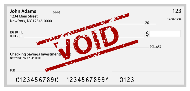 TAXABLE INCOME:  (Please check “” all that apply)    Wages, salary, tips, etc.  (W-2s)    Disability income (W-2)    Tips not reported on W-2s    Lyft, Uber, Airbnb, VRBO, etc. (1099-K or NEC)    Taxable Interest (1099-INT, Bank Statements)    Dividend income (1099-DIV)    IRA withdrawals, rollover, or transfer (1099-R)    Pension income (1099-R)    Annuity income, payments, or transfer (1099-R)    Social Security Benefits (1099-SSA)     Cancellation of debts (1099-C)    Non-employee compensation (1099-NEC)    Home or real estate sale (1099-S)   Sale or mining of any crypto or virtual currency   Foreign income or taxable investments   Maintain foreign accounts or transactions   Business or hobby income / loss (Schedule C)   Gains on investments, land, etc. (1099-COMP)   Rental property income (Schedule E)   Partnership income (K-1)   Estate or trustee income (K-1)   Unemployment Compensation (1099-G)   Gambling / lottery winnings (W-2G)   Distributions from education accounts (1099-Q)   Jury Duty income   Other:  				ADJUSTMENTS TO INCOME / Tax:  (Please check “” yes or no to each question)Did you incur any expense as a direct result of teaching (Educator Expense Deduction)? 			  YesDid you own a Health Savings Account (1099-SA) individually or through work?					  YesDid you move as a member of the Armed Forces in 2023 (Moving Expense Deduction)?				  YesDid you contribute to a SEP, SIMPLE or other self-employed qualified plan in 2023?				  YesDid you withdraw funds from an IRA, 401(k), etc. prior to 59½ (Early Withdrawal Penalty)?			  YesDid you contribute to an Individual Retirement Account (IRA) or Roth IRA in 2023?				  Yes   If “Yes”, amount contributed:  Taxpayer:  		  2nd Taxpayer:  		Did you pay interest on a student loan (Student Loan Interest Deduction)? 					  YesDid you receive a Health Insurance Marketplace Statement (1095-A) in 2023?					  YesDid you pay estimated taxes in 2023?										  Yes   If yes, amount paid:  	1st Quarter:	Fed:  _______  	St:  _______	3rd Quarter:    	Fed:  ______ 	St:  _______2nd Quarter:    	Fed:  _______	St:  _______	4th Quarter:    	Fed:  _______	St:  _______Did you make a Qualified Charitable Distribution (QCD) in 2023?						  Yes   If yes, amount of QCD:  			From which financial institution did the QCD occur?  			ITEMIZED TAX DEDUCTIONS:  (Please check “” all that apply)Please note, the standard deduction for 2023 is $13,850 for single filers and $27,700 for joint filers under age 65.      Medical and Dental Expenses (> 7.5% AGI)		    Health Insurance / Medicare			    Long-Term Care Insurance				    State and Local Taxes				    New Motor Vehicle or Boat Sale Tax		    Real Estate Property Taxes				    Home Mortgage Interest / Points Paid		    Mortgage Insurance				    Donations to Charity (Documented)		    Casualty or Theft Losses				    Other:  						Did you itemize your tax deductions last year?	  Yes      No TAX CREDITS & MISC.:   (Please check “” yes or no to each question)Did you install a geothermal, solar, or wind energy system to your primary residence in 2023?			  YesDid you make energy efficiency improvements to your primary residence in 2023?				  Yes     If so, please list the amount of energy credits used (if any) prior to 2023?  $		Did you adopt a child in 2023 or have adoption credit carried over from 2022? 					  YesDid you pay education tuition and fees for you, your spouse or dependent child in 2023?				  Yes     If so, please provide your Tuition Statement (1099-T), receipts for books, etc. Did you have a financial interest in or signature authority over a financial account or asset			  Yeslocated in a foreign country?Did you pay any foreign income or investment tax?								  YesDid you contribute to a 401(k), 403(b), Simple IRA or other company retirement plan in 2023?			  YesWI STATE RETURN:   (Please check “” yes or no to each question)Did you purchase / renew a Wisconsin special tax-deductible license plate in 2023?				  YesDid you purchase (through internet, etc.) items where Wisconsin sales tax is due but not paid?			  YesDid you work in or receive income from another state other than Wisconsin?					  YesDid you pay state income tax to another state other than Wisconsin in 2023?					  YesDid you pay rent in 2022? 											  YesWas heat included? 	  Yes       No (Heat not included)    Did you pay Wisconsin state property tax for anyone other than yourself?						  YesDid you receive the Wisconsin Homestead Credit in 2022 or expect to receive the credit in 2023? 			  YesDid you pay Medicare, MedAdv, Long-Term Care, Prescription Drug premiums in 2023?				  YesDid you pay in-state college tuition for yourself or a dependent in 2023?						  YesDid you contribute to Wisconsin’s 529 College Savings Program (Tomorrow’s Scholar or EdVest in 2023? 	  Yes    Did you pay private K-12 tuition for a dependent child in 2023?  							  YesOTHER:   (Please check “” yes or no to each question)Were you ever audited or received any correspondence by the IRS?						  YesWere you ever delinquent in paying your taxes or ever modified your tax return after it was filed? 		  YesDid you or your spouse make or receive gifts of over $16,000 in 2023?						  YesDid you turn 73 prior to December 31st of 2023 (RMD)? 							  Yes2024 TAX PLANNING:   (Please check “” yes or no to each question)Do you expect your income, withholdings or other financial to change in 2024? 					  YesWill you file bankruptcy, have any lender forgive / cancel debts (credit cards, etc.) in 2024?			  YesDo you and / or your spouse plan to retire or have significant life / income changes in 2024?			  YesDo you expect to undergo any major-medical expenses in 2024?  						  YesDo you expect to file bankruptcy, foreclose, or have any debt forgiven or cancelled in 2024?			  YesWill any dependent children turn 17 and NOT be entering college or vocational school in 2024? 			  YesWill you turn 73 prior to December 31st of 2024? (RMD)							  Yes  Notes:  																														Required documentation Needed to Complete YOUR Tax Returns:Name:SSN:DOB:Occupation:Primary Taxpayer:Secondary Taxpayer:Current Mailing Address:Primary Phone:Cell Phone:Other:Current Mailing Address:Primary Email Address:Primary Email Address:Primary Email Address:Current Mailing Address:Secondary Email Address:Secondary Email Address:Secondary Email Address:Expected Filing Status for 2023:Other Information:                       Primary:                Secondary:  Single (S)  Married Filing Jointly (MFJ)  Married Filing Separately (MFS)  Qualifying Surviving Spouse (QSS)  Head of Household (HOH)Are you blind or disabled?               Yes                       Yes   Are you a full-time student?             Yes                     Yes  $3 Election campaign fund?             Yes                     Yes  Did you file taxes in 2023?               Yes                    Yes  Name:SSN:Birthdate:Age:Relationship:Mos. In Home:College Student:Dependent’sGross Income:YesYesYes